Version History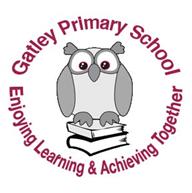 Gatley Primary School | Hawthorn Road | Cheadle | Gatley | SK8 4NBWhat is the Sports Premium?The government is providing funding during the academic year 2023/24 to provide new andsubstantial primary school sport funding. The funding is being jointly provided by the Departmentsfor Education, Health and Culture, Media and Sport, and will see money going directly to primaryschool headteachers to spend on improving the quality of sport and PE for all their children. Schools must use the funding to make sustainable improvements to the quality of P.E. and sports which are offered. This means that the premium can be used to: Develop or add to the P.E. and sport activities that the school already offers.Build capacity and capability within the school to ensure improvements made now will benefit pupils joining the school in future years. There are 5 key indicators that schools should expect to see improvement across:The engagement of all pupils in regular physical activity- the Chief Medical Officer guidelines recommend that all children and young people aged 5 to 18 engage in a least 60 minutes of physical activity a day, of which 30 minutes should be in school.The profile of P.E. and sport is raised across the school as a tool for whole school improvement.Increased confidence, knowledge and skills of all staff in teaching P.E. and sport.Broader experience of a range of Sports and activities offered to all pupils.Increased participation in competitive sport.Possible uses of the funding include:Hiring specialist PE teachers or qualified sports coaches to work alongside primary teacherswhen teaching PENew or additional sport clubsPaying for professional development opportunities in PE / sportProviding cover to release primary teachers for professional development in PE / sportRunning sport competitions, or increasing participation in the school gamesBuying quality assured professional development modules or material for PE / sportProviding places for pupils on after school sport clubs and residential visitsThe approach Gatley Primary have taken is based on the desire to ensure all children benefit fromthe funding regardless of their sporting ability and that they aspire to and reach a higher standardof physical performance.Funding 2023/24Sports Premium funding usageIn line with the above objectives, funding for the academic year 2022/23 was used to: To use a specialist PE teacher and providers to build staff confidence in selecting a range of sports supported by medium and long term planning in line with our Physical Development and Health and Wellbeing progression grids – broadening the experience of a range of sports and activities offered to pupilsPromotion of competitive opportunities and a wider range of sports demonstrated through school communication platform, further raising the profile of different sports and increasing pupil participation and parent engagement in sport. Sports providers offering and delivering up to date and relevant training within school through staff CPD opportunities to observe different lessons. Increase in extra-curricular clubs offered for pupils to be active and involved in, developing sportsmanshipInvestment in PE equipment and resources to broaden and develop the repertoire of sports on offer to pupils to promote the delivery of high quality lessons.Pop-up pool initiative to offer top-up lessons for pupils’ who missed out on lessons during Covid’19 and to build water confidence amongst all pupils in primary school. To support the continuation of Forest School provision as part of our active learning offer. 
Curriculum Achievements 2022/23Why is physical activity so important?The National Curriculum 2014 states that – “A high-quality physical education curriculum inspires all pupils to succeed and excel in competitive sport and other physically-demanding activities. It should provide opportunities for pupils to become physically confident in a way which supports their health and fitness. Opportunities to compete in sport and other activities build character and help to embed values such as fairness and respect.” Research show that P.E. can lead to life changes in terms of improved health, learning achievements and the development of positive relationships. P.E. is associated with health and wellbeing, as a primary site for student engagement in the development of knowledge and understanding of issues related to health. “Physical activity has important benefits in terms of health, wellbeing and physical development.” (EEF) “The behaviours and traits of today's children, along with their genetics, are determinants of their growth and development; their physical, mental, and psychosocial health; and their physical, cognitive, and academic performance. Technological advances of modern society have contributed to a sedentary lifestyle that has changed the phenotype of children from that of 20 years ago. Children today weigh more and have a higher body mass index (BMI) than their peers of just a generation earlier (Ogden et al., 2012).”“Research supports the positive impact of physical activity on the overall psychological health and social engagement of every student. A well-designed physical education curriculum provides students with social and emotional benefits (NASPE, 2001). School-based physical activity, including physical education and sports, is designed to increase physical activity while also improving motor skills and development, self-efficacy, and general feelings of competency and engaging children socially (Bailey, 2006). The hoped-for psychosocial outcomes of physical education and other physical activity programs in the school setting have been found to be critical for continued physical activity across the life span and are themselves powerful long-term determinants of physical activity (Bauman et al., 2012)”Educating the Student Body: Taking Physical Activity and Physical Education to School.Extra-Curricular Sporting Opportunities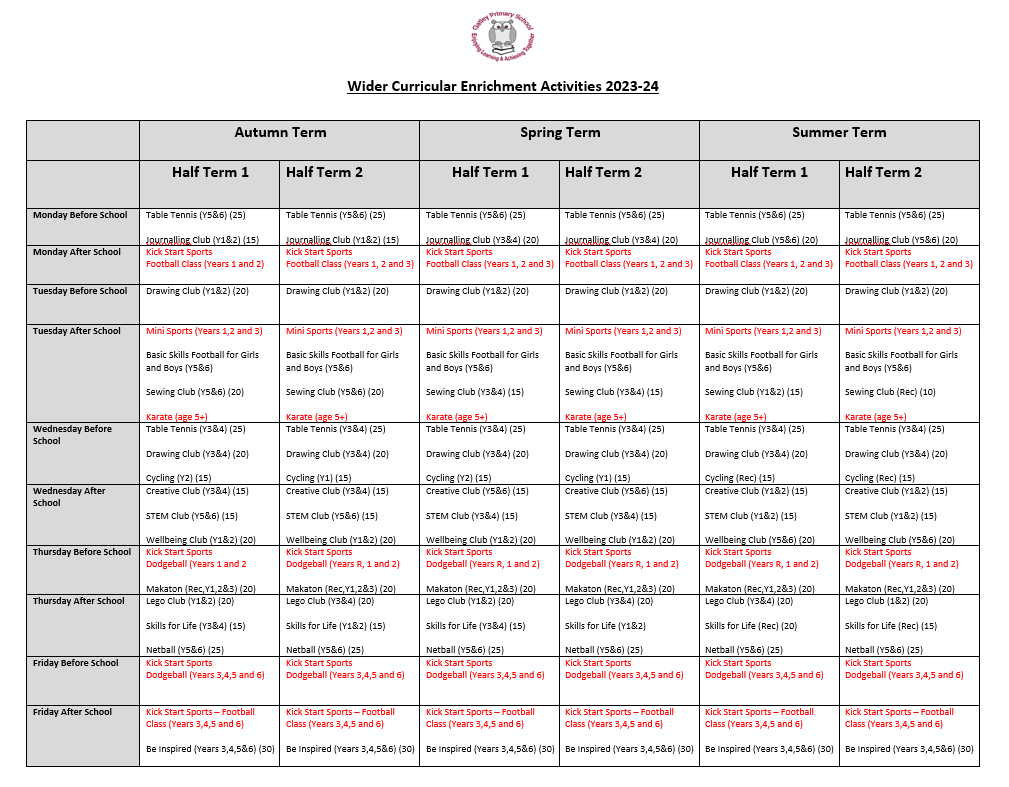 DateDocument VersionDocument Revision HistoryDocument Author / Reviser08.10.2013 1.0 First draft created and circulated to Senior Leadership Team V McManus 26.06.2014 1.2 Updated document circulated to Teaching and Learning committee S Foster 08.07.2014 1.2 Document agreed by Governing Body V McManus 11.07.2014 1.2 Document published. Next review – July 2015 K Bhaskaran 19.11.2015 1.3 Document reviewed and agreed by Teaching and Learning committee J Evans 10.01.2017 2.0 Policy reviewed and revised document published. V McManus 10.11.2017 3.0 Document agreed by Governing Body V McManus 09.11.2018 4.0 Document agreed by Governing Body C Mulligan 09.09.19 5.0 Document agreed by Governing Body C Mulligan 26.09.216.0R.Clair C.Lowe25/07/227.0C.Lowe07/09/228.0C.Lowe01/09/239.0C.LoweHead of School          Governor Date:            Date: Summary of Physical Education Funding 2023/24Objectives in spending Sports Premium Funding:To organise and host competitions with other primary schools in Stockport and additionally in the Education Learning Trust, promoting collaborative opportunities across the schoolTo encourage staff to use ‘major’ (Knowledge based lessons) and ‘minor’ sessions (Skill based lessons) in order to develop the specific skills to then apply these when participating in individual sportsTo hold an audit of P.E. resources to ensure we have the appropriate equipment to deliver high quality lessons in a broad range of sportsTo make links across the school between physical activity/health and wellbeing using the schools ‘Mo Scale’ as a pro-active toolTo invest in the CPD of staff in being able to deliver a broader range of sports both in school and after school.Year GroupPercentage of children achieving national expectations in Physical DevelopmentPercentage of children achieving at the Higher Standard in Physical DevelopmentReception Physical Development – Gross Motor – 100%Physical Development – Fine Motor – 100%Physical Development – Gross Motor – 95%Physical Development – Fine Motor – 93%Year 195%16%Year 299%24%Year 3 95%30%Year 497%25%Year 5100%35%Year 6100%40%Projected spend of PE and sports premium in 2023-24 - £20,500 from April 2023 – March 2024  last years’ budget was £20,200Projected spend of PE and sports premium in 2023-24 - £20,500 from April 2023 – March 2024  last years’ budget was £20,200Projected spend of PE and sports premium in 2023-24 - £20,500 from April 2023 – March 2024  last years’ budget was £20,200Projected spend of PE and sports premium in 2023-24 - £20,500 from April 2023 – March 2024  last years’ budget was £20,200Projected spend of PE and sports premium in 2023-24 - £20,500 from April 2023 – March 2024  last years’ budget was £20,200Key Indicators(Intent)Actions to AchieveFundingEvidence / Impact  on Pupils and StaffEvaluation Key indicator 1:Increase the engagement of all pupils in regular physical activity.Chief Medical OffChief Medical Officer guidelines recommend that primary school children undertake at least 30 minutes of physical activity in a day in school. To increase all children’s participation in physical activity.For all pupils to participate in forest school sessions throughout the academic year and a sports dayTeachers to select an indoor and outdoor focus per half term Extra-curricular clubs Play leaders to participate in organising structured games at lunchtimesMore engagement in lessonsMore active childrenCoverage of a range of different sports is offeredStaff increased subject knowledge in a range of sportsIncreased participation in extra-curricular sport activitiesIncrease school community links and to make people more aware of opportunities in the community e.g. karateEngagement and enjoyment at lunch and break timesIncreased pupil activity at lunch Engages pupils who might struggle in unstructured times throughout the dayConsider promoting more activities outside of school e.g. holiday clubsKey indicator 2:The profile of P.E. and sport is raised across the school as a tool for whole school improvement.Active curriculum: Monitoring of PD delivered through medium term plans and the use of progression grids.Celebrate Physical successes achieved outside and inside school through Dojo.Sports daySporting competitionsAudit and review of essential PE equipment to engage more children in extra-curricular activity.Coaches to work with each year group weekly.Extra-curricular clubs Lacrosse Coach to continue to develop Lacrosse across the school. Pupils to visit lacrosse club to increase engagement in the sport and experience wider opportunities.Swimming Pool on site for 6 weeks and the use of weekly swimming lessons at The ForumImproving academic achievement – whole school approach to rewarding physical active and sports achievements e.g. in assemblies£600 Travel expenses£2000Lacrosse coach £2100 per annumMini Sports   £6000 per annumSports coach internal£4000 per yearSwimming Pool £6300Ensuring there is a sequence of learning will result in a progression of skills within the sport.Profile raised through children’s engagement and exposure to a range of opportunities.Teachers will have PD opportunities through different sports/coaches and providers in school, utilising observation opportunities. Children develop water confidence and used as a top-up approach.Children are keen to share their sporting achievements from both in school and outside of school.Key Indicator 3: Increased confidence, knowledge and skills of all staff in teaching P.E. and sport.Ensure all pupils access 2x60 minute lessons of PE per week. (1 indoor and 1 outdoor session).Review curriculum progression of skills to ensure pupils meet national curriculum outcomes.Child peer coaching through pupil observation of sports sessions (across year groups) Peer coaching through engagement in phase/class observation.Ensure equipment and resources used that allow for high quality teaching and learning. Support adults to access relevant CPDPE Teacher allocated time for planning, review and assessment and to support staff in their own PE planning/delivery.Review the quality of teaching through SSE Deep Dive opportunities/CPD opportunitiesPupils’ achieving NC outcomes with sports coaches and PE lessons.Swimming successful with new provider using clear assessment tool in line with NC outcomes.Progression of skills and medium/long term planning has been used well across school.Pupils confidence developed within PE lessons/ECT’s are confident in delivering PERegular audit of P.E. resources ensures high quality practice and delivery of lessons.  Observe sports coaches/PE teacher to enable staff to access support to achieve high quality lessons.Lessons are planned and delivered to a high standardEnsure assessment data is up to date and monitored throughout the yearKey Indicator 4:Broaden the experience of a range of sports and activities offered to all pupilsAudit current sporting provision on offer in school Review extra-curricular activity balance – consult with pupils and parents to ascertain which opportunities they would likeTarget all pupils that appear less engaged in sport/physical exercise – use play leaders to supportProvide a wider range of resources that are readily available for sporting and PE across the schoolEquipment: £2000Competitions held that offer each year group/both genders opportunities in competitive sport/extra-curricular clubs. – A range of different children have been able to enjoy attending different events/clubsThe range of sports clubs are those requested by children therefore engagement increased. All children are encouraged to participate in PE lessons and other sporting opportunities e.g. playtimes and equipment is used daily.Staff gain a more in-depth subject knowledge in the planning and delivery of PE lessons.Key Indicator 5:Increase participation in competitive sportUse SHAPES Package for  Competition  Events to plan competition entries Termly competition with Trust SchoolsReview children who have represented school in the past and encourage a wider range of children to get involved by choosing new events to attract children who have not taken part before.Staff/Coaches to run competitive games sessions in the final week of each unit of games work.Sports coach to initiate competitive sports across the schools within the trust. SHAPES Alliance Package:£600Coaches to and from other schools.£300There will be evidence of increased levels of pupil participation in competitive sports.A sense of team spirit promoted across the school and within the trust. Pupils inspired and proud to represent Gatley Primary school. Becoming great representatives of the school and inspire younger children to join sports teams.Pupils will now be able to participate in competitive sports across the trust and further afield against other schools in Stockport. 